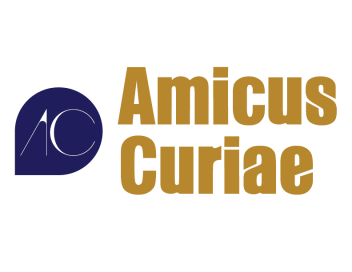 	DirectorioUniversidad Nacional Autónoma de MéxicoDr. Enrique Luis Graue WiechersRectorDr. Leonardo Lomelí Vanegas Secretario GeneralFacultad de DerechoDr. Raúl Juan Contreras BustamanteDirectorDr. Víctor Manuel Garay GarzónSecretario GeneralConsejo General  Editorial de la Facultad de DerechoDr. Raúl Contreras BustamanteDr. José Luis López ChavarríaDr. Eduardo Luis Feher TrenschinerDr. Rosalío López DuránEditorDivisión de Educación a DistanciaMtro. Ricardo Rojas ArévaloJefe de la DivisiónLic. César Gabriel Alanís MerchandResponsable de Producción y Difusión Educativa MultimediaLic. José Miguel Ruiz D AquinoResponsable Académico Mtra. Solange Márquez EspinozaResponsable de Profesionalización y Vinculación a Distancia de Educación a DistanciaMtro. Romeo Déctor GarcíaAdministrador Editorial